Farne Primary School Cheviot Primary School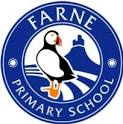 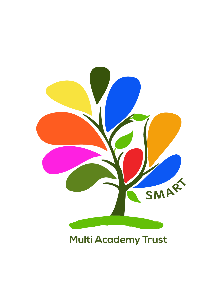 TA N4 Person Specification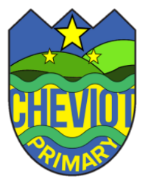 Part A: Application StageThe following criteria (experience, skills and qualifications) will be used to short-list at the application stage:EssentialDesirablePart B: Assessment StageItems 1, 2, 5 and 6 of the application stage criteria and the criteria below will be further explored at the assessment stage:EssentialDesirableThe following methods of assessment will be used:Part C: Additional RequirementsThe following criteria must be judged as satisfactory when pre-employment checks are completed:1Experience of providing support to all learners, individually or in groups, so they can access the curriculum, engage in learning and experience a sense of achievement2Experience of teaching Read Write Inc (RWI)/Little Wandle Phonics3Good teamwork skills and the ability to communicate their knowledge and understanding of learners to other school staff and education, health and social care professionals, so that informed decision making can take place on intervention and provision4NVQ Level 3 for Teaching Assistants or equivalent qualification or experience5Contribute to effective assessment and planning by supporting the monitoring, recording and reporting of learner performance and progress as required6Able to take an active role in liaising with the class teacher regarding pupils’ progress7Support learners with Educational Health Care Plans, in line with their educational programmes.8Experience of advancing progress of pupils of relevant age within a learning environment9Use allocated time to devise clearly structured activities that interest and motivate learners to progress their learning10To provide cover for colleagues when required11First Aid Training1Promote learners’ independence, self-esteem and social inclusion2Provide high quality learning resources for all students though the use of adaptations and differentiation3Liaise with parents/carers/outside agencies where appropriate4Able to work within and apply all relevant school policies and schemes of work5Able to effectively follow the planning of the teaching programme6Committed to achieving further professional development7Appropriate behaviour and attitude towards safeguarding and promoting the welfare of children and young people including: motivation to work with children and young peopleability to form and maintain appropriate relationships and personal boundaries with children and young people emotional resilience in working with challenging behavioursattitude to use of authority and maintaining disciplineable to work in partnership with other agencies8No disclosure about criminal convictions or safeguarding concern that makes applicant unsuitable for this post.9Knowledge of SEN Code of PracticeMethodMethodInterviewYesPresentationNoObservation of activity with childrenYesStructured discussion with pupilsNoOther (specify)NoOther (specify)No1 Enhanced Certificate of Disclosure from the Disclosure and Barring Service 2 Additional criminal record checks if applicant has lived outside the UK 3 Barred List check4 Right to Work Check5 Medical clearance6Two references from current and previous employers (or education establishment if applicant not in employment) 